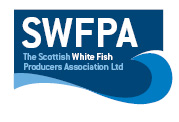 Creel PositionsSEE MESSAGE BELOW FROM SKIPPER OF TELSTAR III AH64.  Morning Uilleam.This replaces all other boxes I have for Telstar.Kind regards Allan Creel Position Info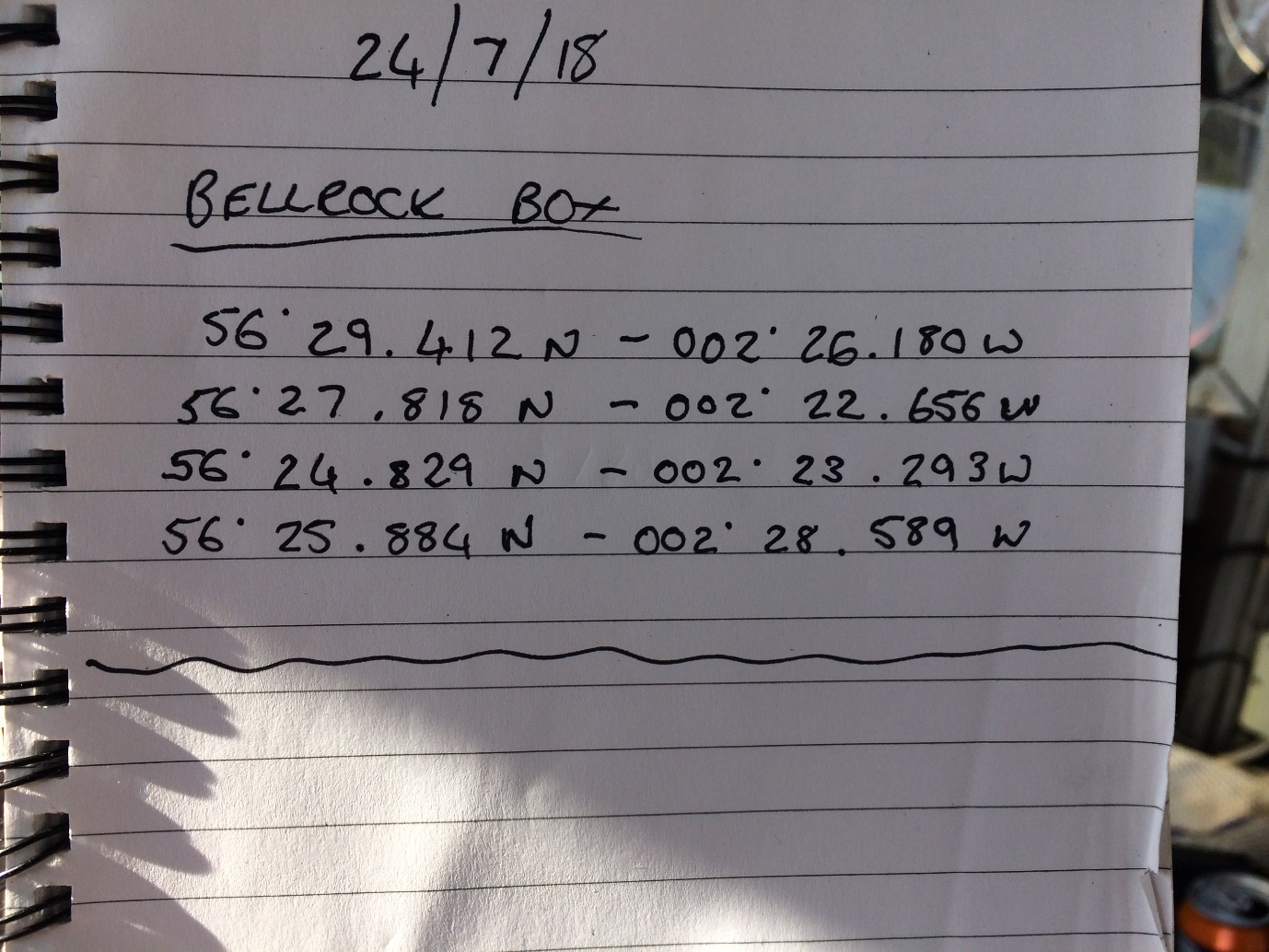 Date24/07/2018Vessel Name & Reg NoTelstar AH64Skipper NameAllan MilneSkipper Email AddressAllanmilne27@tiscali.co.ukSkipper Mobile No07738115816